
Reservationsformular Kulturbereich Dreispitz Sport- und KulturzentrumVeranstalter	     Anrede	     Vorname	     Name	     Adresse	     Rechnungsadresse	     (falls abweichend)	     PLZ / Ort	     Telefon	     Mobile	     E-Mail	      Kreuzlinger Verein Öffentliche Veranstaltung oder	 Geschlossene GesellschaftName der Veranstaltung	     Dauer der Belegung	von	     	bis	     Einrichtdatum	     	Zeit	     	bis	     Abbaudatum	     	Zeit	     	bis	     Datum der Veranstaltung	     	Zeit	     	bis	     Türöffnungszeit	     Anzahl erwartete Besucher	     Verantwortliche Person während Anlass	Caterer
(Schutzkonzept/Einrichtung/Saalwache)Name	     	Name		     Tel.	     	Adresse	     E-Mail	     	Telefon	     Reservationsformular Kulturbereich Dreispitz Sport- und KulturzentrumRäume im ErdgeschossSaal inkl. Foyer Eingang, Kassendiener, Garderobe, Office (Getränkeausgabe), Toilettenbenutzung grosse Anlage Saal	06:00Uhr - 03:00Uhr	CHF	900.00 Bühne		CHF	200.00 Küche		CHF	300.00 Foyer Eingang	(bei Saalmiete inkl.)	CHF	100.00 Esplanade (Aussenplatz)	exkl. Strom	CHF	200.00Räume im Obergeschoss Künstlergarderobe und Toiletten		CHF	70.00 Galerien		CHF	200.00 Foyer Festwiese		CHF	100.00Einricht-/Abräum-/Probetag Zusätzliche Einricht-, Abräum- oder Probetage	CHF	200.00Parkplatz Festwiese Mo.-Fr. 40 Plätze / Sa.-So. 60 Plätze auf Anfrage  1/2 Tag oder abends ab 18.30 Uhr	CHF	80.80 1 Tag inkl. Abend	CHF	161.55Bestuhlung, Inventur, Bühnenmaterial	 Konzertbestuhlung (pro Stuhl durch Hauswart) 	Anzahl:	     	CHF	0.65 Bankettbestuhlung (pro Stuhl durch Hauswart) 	Anzahl:	     	CHF	1.00 Spez. Bestuhlung nach Angaben des Mieters:      	(Preis nach Aufwand)	 Bitte hier ankreuzen, wenn Sie oder der Caterer die Bestuhlung selber vornehmen, dann entfallen die Bestuhlungskosten. Nummerierung der Stühle (pro Stuhl)	CHF	0.30 Stehtische (Preis pro Stück durch den Mieter aufgestellt) 	     	Total vorhanden: 10	CHF	5.00 Aussenstehtische mit Hussen (max. 6 Stück) 	Anzahl:	     	Total vorhanden: 6	CHF	10.00 Tische weiss (max. 60 Stück im Preis inkl.)	Anzahl:	     	Total vorhanden: 60	CHF	0.00 Barelemente (pro Barelement)	Anzahl:	     	Total vorhanden: 3	CHF	70.00 Tanzteppich inkl. Verlegen (1 Rolle misst: 1.20m/10m)	     	Total vorhanden: 10	CHF	15.00 Trennwände fahrbar (120 x 300 cm)	Anzahl:	     	Total vorhanden: 12	CHF	5.00 Pinnwand fahrbar (max. 8 Stück)	Anzahl:	     	Total vorhanden: 8	CHF	5.00 White Board fahrbar (max. 2 Stück)	Anzahl:	     	Total vorhanden: 2	CHF	5.00 Flipchart fahrbar (max. 3 Stück)	Anzahl:	     	Total vorhanden: 3	CHF	5.00KonzertflügelUnentgeltlich für Kreuzlinger Vereine und nicht gewerbliche Kreuzlinger Organisationen (exkl. Stimmen) Konzertflügel (Benutzung pro Anlass, exkl. Stimmen)	CHF	200.00 Konzertflügel stimmen lassen	CHF	290.00Reservationsformular Kulturbereich Dreispitz Sport- und KulturzentrumBühnenpodest diverse Höhen vorhandenMasse (200 x 100cm) Podest (Preis pro Stück)	Anzahl:	     	Total vorhanden: 57	CHF	12.00 Tribüne Saal	(für 189 Personen)	CHF	1'500.00Technik Ton - Mischpult inkl. max. 4 Kabelmikrophone (in Saalmiete inbegriffen)		gratis Funkmikrophon (max. 2 Stück)	Anzahl:	     	CHF	30.00 Headset (max. 4 Stück)		Anzahl:	     	CHF	30.00 Beamer (ganzer Tag)	CHF	100.00 Beamer (halbtags)	CHF	80.00 Dirigentenpult / Rednerpult (in Saalmiete inbegriffen)		gratis Mobile Leinwand (Aufbau durch Hauswart)	CHF	40.00Technische Dienstleistungen  Einfacher technischer Support während dem Anlass durch den Hauswart (Licht, Audio)	CHF	300.00 Professioneller technischer Support während dem Anlass durch     Surber Multimedia GmbH CHF 95.-- / Stunde oder Tagespauschale CHF 650.--	Rechnung durch SurberNach dem Anlass zeigt sich der effektiv geleistete Aufwand, welcher anschliessend verrechnet wird.Gläsereinheiten inkl. ReinigungGläser und Geschirr wird in diesen Einheiten abgegeben, inklusive Rolli Wassergläser	pro Glas 0.40	40 pro Einheit	Total vorhanden: 760	CHF	16.00 Sektgläser	48 pro Einheit	Total vorhanden: 320	CHF	19.20 Weingläser	35 pro Einheit	Total vorhanden: 980	CHF	14.00 Rotweingläser	24 pro Einheit	Total vorhanden: 360	CHF	9.60Geschirreinheiten ohne Reinigung Suppenkombi	60 pro Einheit inkl. Besteck	Total vorhanden: 120	CHF	15.00 Kaffeekombi	80 pro Einheit inkl. Besteck	Total vorhanden: 400	CHF	15.00 Kuchenteller 20 cm	45 pro Einheit	Total vorhanden: 225	CHF	12.00 Kuchenteller 20 cm	60 pro Einheit	Total vorhanden: 180	CHF	15.00 Suppenteller 23 cm	36 pro Einheit inkl. Besteck	Total vorhanden: 360	CHF	15.00 Menüteller 28 cm	28 pro Einheit inkl. Besteck	Total vorhanden: 504	CHF	15.00KaffeemaschineBei der Küchenmiete ist eine Kaffeefiltermaschine inbegriffen. Kaffeemaschine Nespresso	CHF 1.- pro Kaffee (inkl. Maschine) für kleinere Mengen	CHF	1.00Reservationsformular Kulturbereich Dreispitz Sport- und KulturzentrumReinigungspauschalen (Sie geben die Räume besenrein ab, die Endreinigung erfolgt durch den Hauswart)Endreinigung Saal	CHF	150.00Endreinigung Bühne	CHF	100.00Endreinigung Foyer Eingang	CHF	80.00Endreinigung Küche / Gastronomie	CHF	200.00Endreinigung Esplanade	CHF	100.00Endreinigung Künstlergarderobe und Toilette	CHF	70.00Endreinigung Foyer Festwiese	CHF	50.00Endreinigung Galerien	CHF	80.00Toilettenreinigung (Grosse Anlage)	normale Verschmutzung	CHF	120.00Zusätzliche Aufwände z.B. Zwischenreinigungen etc. durch Hauswart pro Stunde pauschal	CHF	50.00Kreuzlinger Vereine erhalten auf die die Raummiete, die Einricht-, Abräum- und Probetage sowie die Endreinigung 50% Rabatt.	Die Anfragen zur Reservation werden nach deren Eingangsdatum berücksichtigt.Beratung und Kontakte:
Einrichtung/Gastronomie/Technik:	Reservation/Mietvertrag/Rechnung:	Linda Braun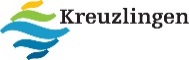 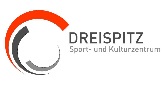 Hauswart	Sekretariat DreispitzT + 41 (0) 71 672 43 66	Departement Gesellschaft	T + 41 (0) 71 677 62 18	linda.braun@kreuzlingen.chDreispitz	Stadtverwaltung KreuzlingenSport- und Kulturzentrum	Marktstrasse 4Pestalozzistrasse 17	CH-8280 KreuzlingenCH-8280 Kreuzlingen	www.kreuzlingen.chwww.dreispitz-kreuzlingen.ch